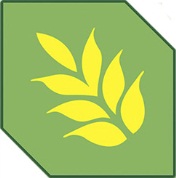                     Подзаконные нормативно правовые актыПостановление Администрации Томской области от 16.07.2018 № 282а;Постановление Администрации Томской области от 18.03.2014 № 87а;Постановление Администрации Томской области от 29.07.2014 № 276а;Приказ от 12.05.2017 №10п/114/01-09/24;Постановление Администрации Томской области от 05.05.2017 № 186а;Постановление Администрации Томской области от 28.04.2016 № 146а.	Устанавливает:	1) Нормы обеспечения бесплатным питанием;	2) Нормы обеспечения бесплатными одеждой, обувью и мягким инвентарем;	3) Нормы обеспечения бесплатным жестким инвентарем;	4) Нормы бесплатного предоставления предметов личной гигиены.